هو الله- ای متمسک بعروه وثقی چشم بصیرت...عبدالبهآء عباساصلی فارسی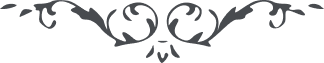 لوح رقم (180) – من آثار حضرت عبدالبهاء – مکاتیب عبد البهاء، جلد 8، صفحه 131هو اللهای متمسک بعروه وثقی چشم بصیرت گشا نور حقیقت بین آثار فیوضات ملکوت ابهی از جهان نهان کیهان را احاطه نموده است و چون بچنین فیض مدرار و منبع اسرار پی بری بگو سبوح قدوس رب الملآئکة و الروح عین عنایت جمال قدم باز است و فضل و جودش شامل هر بندۀ آزاد و البهآء علی اهل البهآء (ع ع)